         РА «Дорога в школу»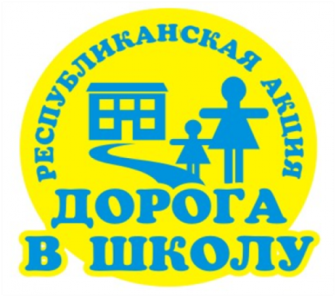 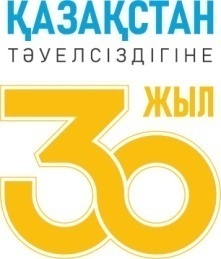 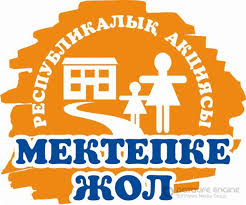       20 августа  2021 года членами родительского комитета 6 «А» класса ОШ № 1   2-м ребятам  из социально-незащищенных слоев населения   подарили школьно- письменные принадлежности на общую сумму 20 000 тенге. 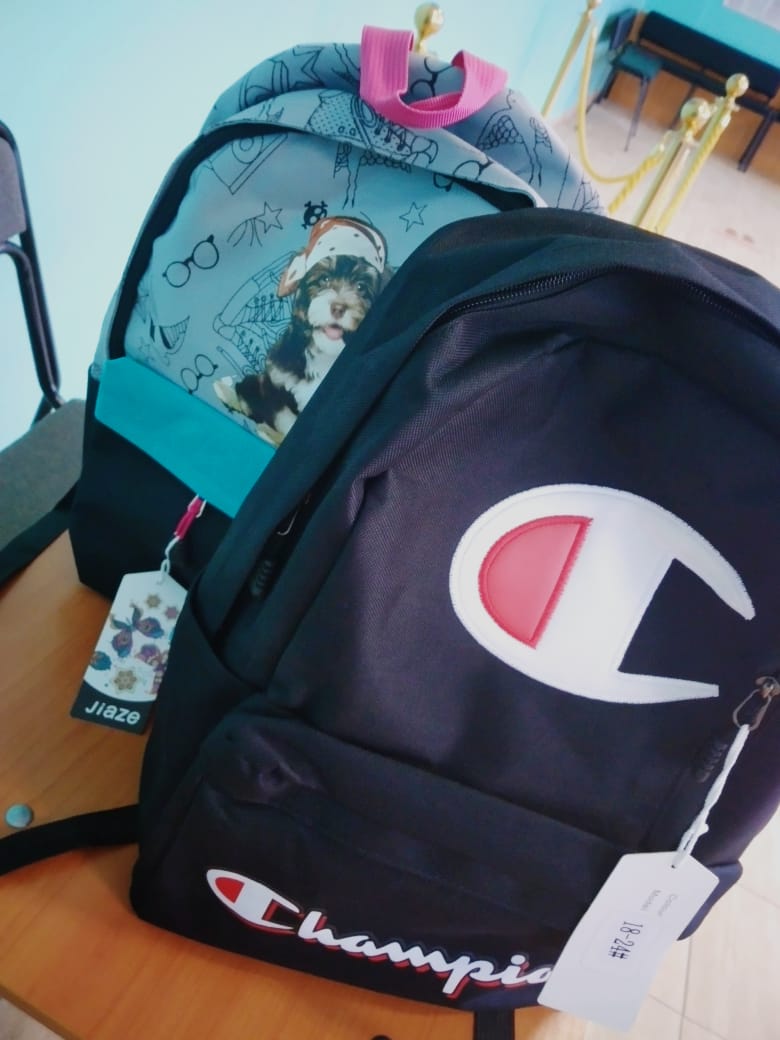 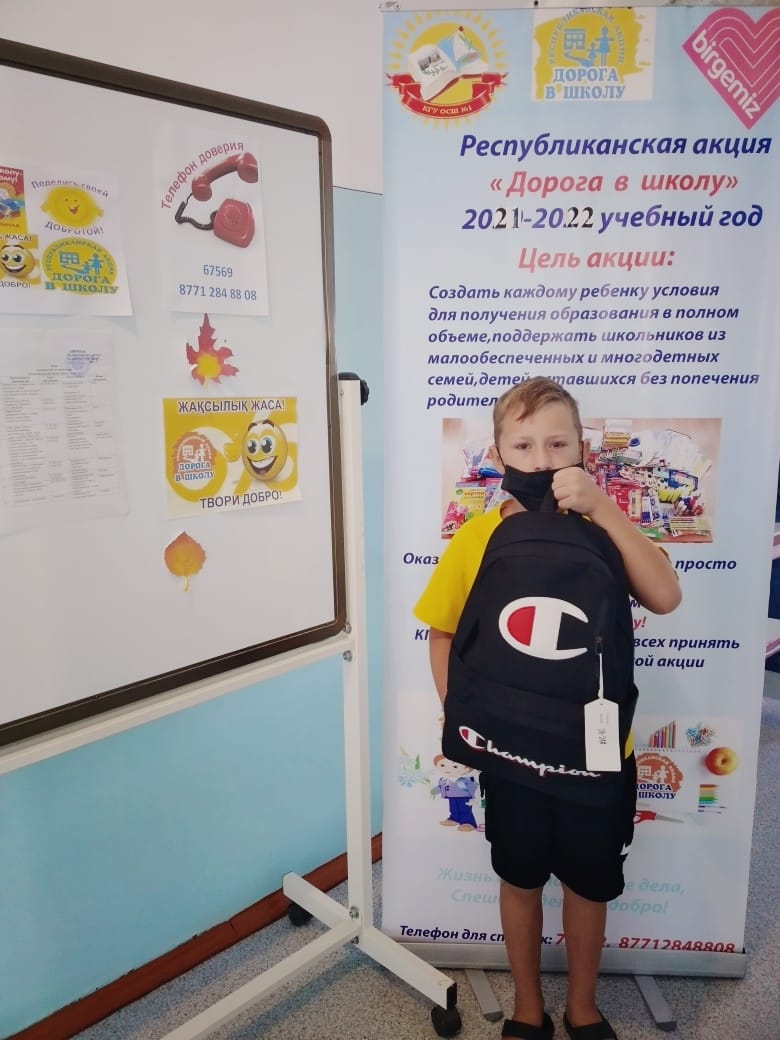 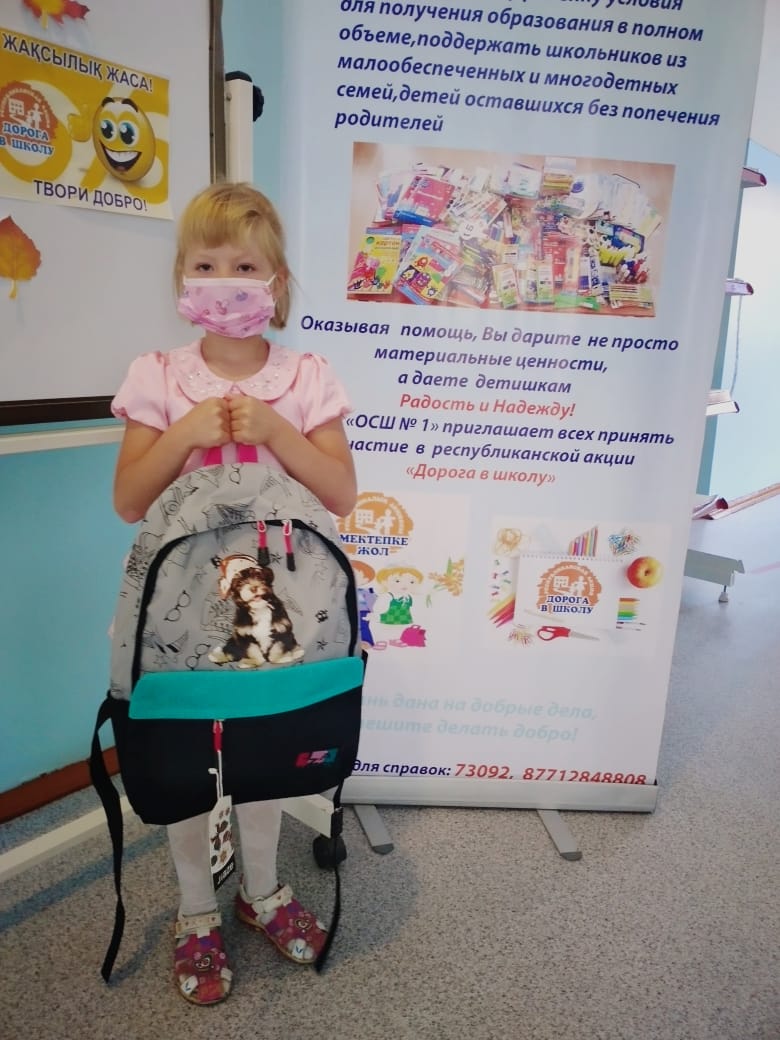 